Протокол  заседания Конкурсной комиссии   по приему на занятие должности педагога № 9от 25 января 2023 годаПрисутствовали:Председатель комиссии – Аймаганбетова М.Т., директор Секретарь комиссии   – Кошкумбаева А.Б., заместитель директора по ИКТ.Члены комиссии:Досанова А.Ж. – методист отдела образования города Костаная;Ажмаканова К.А. – заместитель директора по УР;Кабыкова А.К. – заместитель директора по ВР;Мусина Б.А.– руководитель МО «Тіл әлемі»;Кутумбетова С.И. – руководитель МО «МИФ»;Кычакова С.А.– учитель русского языка и литературы.Повестка заседания:Рассмотрение конкурсных документов претендентов на замещение вакантной должности  учителя математики  с недельной нагрузкой 9 часов.Рассмотрение конкурсных документов претендентов на замещение вакантной должности  учителя русского языка и литературы с недельной нагрузкой 14 часов.По первому  вопросу слушали секретаря Конкурсной комиссии Кошкумбаеву А.Б., которая отметила, что   заявление на занятие вакантной должности учителя математики никто не подавал.Решение:Признать конкурс несостоявшимся и повторно объявить конкурс на замещение вакантной должности  учителя математики с недельной нагрузкой 9 часов.По второму  вопросу слушали секретаря Конкурсной комиссии Кошкумбаеву А.Б., которая отметила, что   заявление на занятие вакантной должности учителя русского языка и литературы никто не подавал.Решение:Признать конкурс несостоявшимся и повторно объявить конкурс на замещение вакантной должности  учителя русского языка и литературы с недельной нагрузкой 14 часов.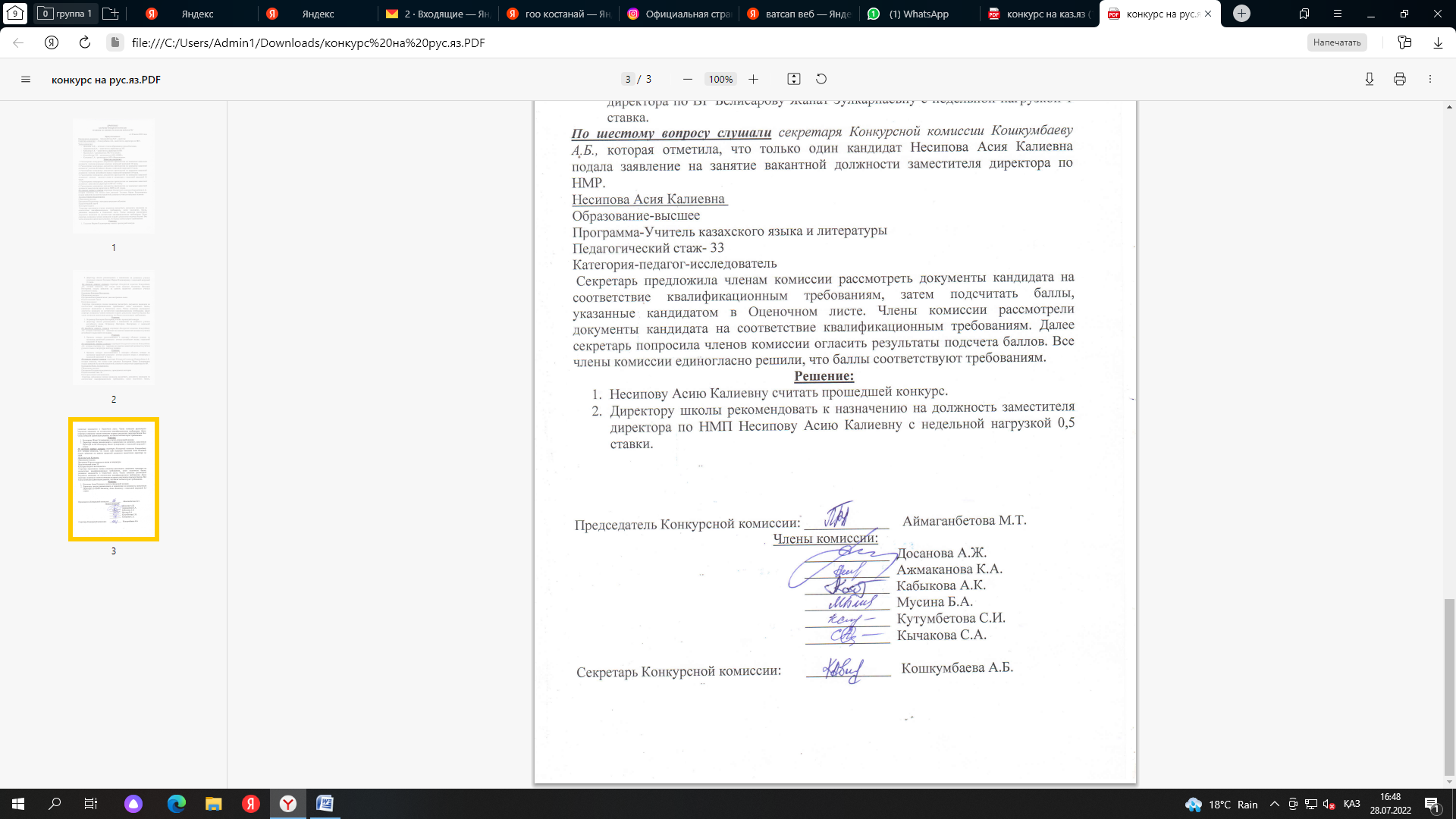 Педагог лауазымына орналасуға қабылдау жөніндегі конкурстық комиссия отырысының №9 ХАТТАМАСЫ2023 жылғы 25 қантарҚатысқандар:Комиссия төрайымы-Аймаганбетова М.Т., директор Комиссия хатшысы-Кошкумбаева А.Б. директордың АКТ жөніндегі орынбасары.Комиссия мүшелері:- Досанова А.Ж.. - Қостанай қаласы білім бөлімінің әдіскері;- Ажмаканова К.А. - директордың ОІ жөніндегі орынбасары;- Кабыкова А.К. - директордың ТІ жөніндегі орынбасары;- Мусина Б.А. - «Тіл әлемі»ӘБ жетекшісі;- Кутумбетова С.И. - «МИФ» ӘБ жетекшісі;- Кычакова С.А.. –орыс тілі мен әдебиет мұғалімі.Отырыстың күн тәртібі:1. Апталық жүктемесі 9 сағатты құрайтын математика мұғалімі бос лауазымына орналасуға үміткерлердің конкурстық құжаттарын қарау.2. Апталық жүктемесі 14 сағатты құрайтын орыс тілі мен әдебиеті мұғалімі бос лауазымына орналасуға үміткерлердің конкурстық құжаттарын қарау.Бірінші сұрақ бойынша конкурстық комиссияның хатшысы А.Б. Кошкумбаеваны тыңдап,  математика мұғалімі бос лауазымына орналасуға ешкім өтініш бермегенін атап өтті.Шешімі:1.	Апталық жүктемесі 9 сағатты құрайтын математика мұғалімі бос лауазымына орналасуға конкурс өткізілмеді деп танылсын және қайтадан конкурс жариялансын.Екінші сұрақ бойынша конкурстық комиссияның хатшысы А.Б. Кошкумбаеваны тыңдап,  орыс тілі мен әдебиет мұғалімі бос лауазымына орналасуға ешкім өтініш бермегенін атап өтті.Шешімі:1.	Апталық жүктемесі 14 сағатты құрайтын орыс тілі мен әдебиет мұғалімі бос лауазымына орналасуға конкурс өткізілмеді деп танылсын және қайтадан конкурс жариялансын.